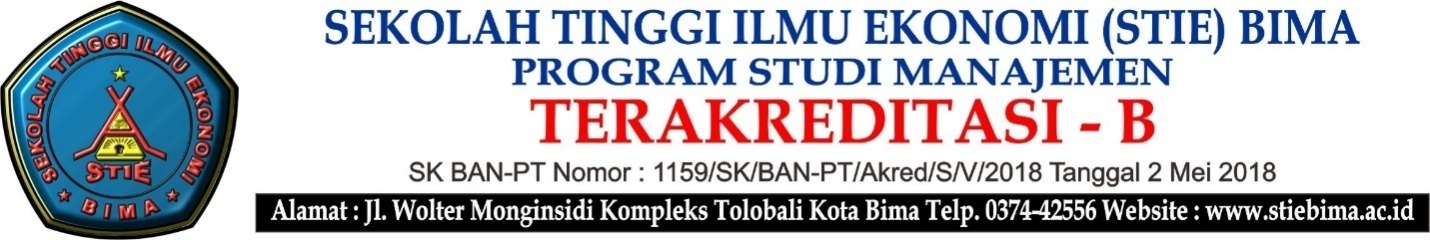 RENCANA PEMBELAJARAN SEMESTERNama Perg Tinggi	:   SEKOLAH TINGGI ILMU EKONOMI (STIE) BIMA Prog Studi	:   ManajemenMata Kuliah	:   STATISTIKA 2		               Kode		: MKB 113SKS	:   3 SKS 				Semester	 : III (TIGA) Dosen	:   TIMCapaian Pembelajaran Mk	: Mata kuliah ini merupakan mata kuliah prasyarat pada Program Studi S-1 Manajemen STIE Bima dengan proeses pembelajaran tatap muka, ceramah, tanya jawab, studi lapangan, praktikum dan penyelesaian soal. Selesai mengikuti perkuliahan ini mahasiswa diharapkan mampu menggunakan pendekatan analisis  statistika dalam menyelesaikan persoalan penelitian yang berguna dalam pengambilan keputusan. REFRENSI :Algifari, Statistika Induktif Untuk Ekonomi dan Bisnis,Edisi 2 UPP AMP YKPN, Yogyakarta, 2003Koncoro Haryo, Statistik Deskriptif Untuk Manager, FEUI, 2007Nata Wirawan. Cara mudah Memahami Statistik 2.Edisi ke-2.Denpasar : Keraras Emas, 2002Riduwan, Dasar-Dasar Statistik, Penerbit Alfabeta, Bandung, 2003Sugiyono, Statistika Untuk Penelitian, Penerbit Alfabeta, Bandung, 2009Supranto,J. Statistik,Teori dan Aplikasi, Jilid 1. Edisi  ke-5. Jakarta: Erlangga,1994Syamsudin, Statistik Deskriptif, Surakarta, MUP, 2002Usman Husaini dkk, Pengantar Statistika, Penerbit Bumi Aksara, Yogyakarta, 2006                Kota Bima,  24  September 2020RENCANA PEMBELAJARAN SEMESTER (RPS)“STATISTIKA 2”KODE MATA KULIAH			: 113KELOMPOK MATA KULIAH	: MKBSEMESTER					: III (TIGA)SKS						: 3 SKSDOSEN					: WULANDARI, M. SiSEKOLAH TINGGI ILMU EKONOMI (STIE) BIMAPROGRAM STUDI MANAJEMENTAHUN 2020Minggu keKemampuan Akhir yang diharapkanBahanKajianIndikatorSub BahanKajianMetodePembelajaranPENILAIAN PENILAIAN Bobot NilaiMinggu keKemampuan Akhir yang diharapkanBahanKajianIndikatorSub BahanKajianMetodePembelajaranBentuk TeknikBobot Nilai123456789IMahasiswa mampu memahami statistika inferensialStatistika InferensialMampu menjelaskan tentang :Definisi statistika inferensial Ruang lingkup statiska inferensial Proses pengambilan keputusanDefinisi Statistika inferensial Ruang lingkup statiska inferensial Proses Pengambilan KeputusanCeramah dan tanya jawab, Tes LisanTugas Mandiri5%IIMampu menganalisis Distribusi ProbabilitasDistribusi ProbabilitasMampu menjelaskanpengertian distribusi probabilitasjenis-jenis distribusi probabilitasMampu menganalisis distribusi probabilitas (Distribusi Diskrit)Pengertian distribusi probabilitasJenis-jenis distribusi probabilitasCeramah, Tanya jawab, dan latihan soalPenugasan (Tes tertulis)Tugas mandiri10%III Mampu menganalisis Ditribusi probabilitas (Distribusi Normal)Distribusi NormalMampu menjelaskan definisi Definisi Distribusi NormalMampu menjelaskan Ciri-ciri distribusi normalMampu mnghitung dan menganalisis penggunaan kurva normal standarDefinisi Distribusi NormalCiri-ciri distribusi normalPengunaan kurva normal standarCeramah, tanya jawab dan latihan soal Penugasan (Tes tertulis)Tugas mandiri15%IV Mampu menganalisis distribusi sampling Distribusi samplingMampu menjelaskan populasi dan sampel serta jenis-jenis samplingMampu menentukan nilai ukuran sampel Populasi dan sampel Jenis-jenis sampling Ukuran sampelCeramah, tanya jawab, latihan soal praktikumPenugasan terstrukturTugas mandiri10%V Mampu menganalisis Hipotesis HipotesisMampu menjelaskan definisi hipotesis dMampu menjelaskan tipe pengujian hipotesisMampu menganalisis uji hipoteisisHipotesisTipe pengujian hipotesisUji hipotesisCeramah, Tanya jawab, latihan soal dan praktikumPenugasan terstruktur Tugas mandiri15%MID TESTMID TESTMID TESTMID TESTMID TESTMID TESTMID TESTMID TESTMID TESTVIMampu menganalisis penerapan regresi linier dan korelasi sederhana Regresi dan korelasi linier sederhanaMampu menjelaskan definisi dan tujuan regresi dan korelasi liniersederhana Hubungan stokastik dan Nir-StokastikMampu menjelaskan hubungan stokastik dan Nir-StokastikMampu menghitung dan menganalisis koefisien korelasi sederhanaMampu menghitung dan menganalisis koefisien korelasi sederhanaRegresi dan Korelasi Linear SederhanaHubungan stokastik dan Nir-StokastikPendugaan persamaan regresi populasiInferensi Koefisien RegresiAnalisis Regresi sebagai alat PrediksiAnalisis Korelasi dan koefisien determinasi parsialInferensi Koefisien KorelasiCeramah, tanya jawab, problem solving, latihan soal praktikum Penugasan (Tes tertulis)Tugas mandiri20 %VIIMampu menganalisis penerapan regresi linier dan korelasi berganda dan uji Fregresi linier dan korelasi berganda dan uji FMampu menjelaskan Definisi Regresi Dan Korelasi Linier BergandaMenganalisis Uji F dan Regresi dan korelasi bergandaa. Definisi Regresi Dan Korelasi Linier Bergandab. Uji FCeramah, tanya jawab dan latihan soal problem solvingPraktikum Penugasan terstrukturTugas mandiri25%VIIIMampu menganalisis konsep dan langkah-langkah pengujian hipotesis dengan T StudentPengujian Hipotesis Uji TMampu melakukan Pengujian statistic dengan uji T.Mahasiswa mampu melakukan pengujian hipotesis uji T satu arah.Mahasiswa mampu melakukan pengujian hipotesis uji T dua arah.Konsep dasarHipotesis One tiledHipotesis two tiledCeramah, tanya jawab dan latihan soalPraktikum Penugasan terstrukturTugas mandiri10%IXMampu menganalisis konsep dan langkah-langkah pengujian statistic dengan ANOVAPengujian Statistisk AnovaMampu melakukan pengujian statistic dengan ANOVAMahasiswa mampu melakukan pengujian statistic one way AnovaMahasiswa mampu melakukan pengujian statistic two way AnovaKonsep dasar One Way AnovaTwo Way AnovaCeramah, Tanya jawab, latihan soal dan praktikumPenugasan terstruktur Tugas mandiri10%X Mampu menganalisis Uji Khi-Kuadrat Uji Khi-KuadratMampu menjelaskan pengertian pengertian uji khi-kuadrat dan macam-macam uji khi kuadratMampu menganalisis uji kuadratpengertian uji khi-kuadratmacam-macam uji khi-kuadratCeramah, tanya jawab dan latihan soalPraktikum Penugasan terstrukturTugas mandiri10%XIPraktikumUjian Praktek SPSSXII-XVITugas BesarUji Validitas, Reliabilitas dan regresi bergandaMahasiswa mampu menyusun kuesioner penelitianMahsiswa mampu menentukan sampel, jumlah sampel.Mahasiswa mampu mengumpulkan data penelitianMahasiswa mampu melakukan uji validitas, reliabilitas, normalitas dan analisis regresi menggunakan data yang diperoleh.Mengetahui,Ketua Program Studi ManajemenPenyusun,Herry Nurdin, MMNIDN. TIMNIDN. 0826118502